1.	RULES: 1.1   	The Championship will be governed by the Racing Rules of Sailing (RRS 2021-2024), the prescriptions of Irish Sailing, the Rules of the M.S.A., and these Sailing Instructions (S.I.s) and any amendments there to.2	ENTRIES:2.1   	Eligible Boats may be entered by completing the Registration Form issued by Foynes Yacht Club and on payment of the appropriate racing fee.2.2 	Substitutions: A substitution of helmsman/woman is permitted provided he/she is a member of  Irish Sailing and M.S.A. Applications to change helm shall be made to the Race Committee at least two hours before the start of the race of that day. A boat damaged beyond repair may be substituted by another boat provided the substitute boat has not already sailed in the event. Applications to change hull, sail or sail number shall be made in writing to the Race Committee at least two hours prior to the start of that day’s race.2.3 	Permission will be granted only in exceptional circumstances.3	REGISTRATION:  Registration will take place in the Clubhouse on Saturday 3rd June between 0900 hours and 1000 hours.4	NOTICES TO COMPETITORS: Notices to Competitors will be posted on the Official Notice Board in Foynes Yacht Club.5    	ALTERATIONS TO SAILING INSTRUCTIONS:  Alterations to Sailing Instructions including any changes to the schedule of racing will be posted on the Official Notice Board of Foynes Yacht Club not later than two hours prior to the scheduled start of the race in which it will take effect.6    	SIGNALS ASHORE: Signals made ashore will be displayed on the Club Flagpole.6.1 	 Flag A.P. with two sound signals means Race is postponed. The Warning Signal will be made not less than 30 minutes after the AP is lowered.7.	SCHEDULE OF RACES	DATE		DAY		RACE	WARNING SIGNAL	High Water 	Low Water	3rd June	 	Saturday	Race 1		11:00 hrs	06:05 (4.8m)	12:07 (0.5m)	4th June 	 Sunday		Race 4		11:30 hrs 	06:49 (4.9m)	12:50 (0.5m)7.1	At the discretion of the RO a total of 4 races may be run on Saturday and 1 race on Sunday.  Following the end of a race the next race will be started as soon as possible. 8.   	CLASS FLAG: The Class Flag will be the Code Flag 'G'.9.	RACING: The racing area will be in an area East of Foynes Island or at Mount Trenchard.10.	COURSE TO BE SAILED:  The Course to be sailed shall be:	Start - W - G - L - W - L - W - G - L and may finish at the Committee Boat anchored between Mark L and Mark W.11.	MARKS:     The Racing Marks may be ORANGE Buoys.12.  	STARTING LINE:  The starting line shall be between the Red/White Pole positioned on the Committee Boat and a Starting Mark. An inner limit Mark may be moored approximately on the starting line and, if so, no boat shall pass between the inner limit Mark and the Committee Boat after the Warning Signal.13.  	THE START: Races will be started in accordance with R.R.S. 26 13.1  	A boat shall not start after ten minutes after her starting signal.14.  	CHANGE OF COURSE:  A Change of Course after the Start will be signalled before the leading boat has begun the new leg, although the New Mark may not be in position. Any Mark to be rounded after rounding the changed Mark may be relocated to maintain the original course configuration. Small course changes will not be signalled.15.  	THE FINISH: The Finishing Line shall be between the Main Mast/red and white pole of the Committee Boat flying a Blue Flag and the Finish Mark, unless the race is shortened using Code Flag S, when it shall be between the Committee/Finishing Boat and either mark W. L. or G.16.  	TIME LIMIT: The Time Limit for each Race shall be 15 minutes from the finishing time of the first finisher. 17.  	PROTESTS:  In addition to the obligations R.R.S. 61 1(a) protesting boats shall, after finishing, inform the Race Officer on the Committee Boat that she intends to protest and, if available, of the Sail Number or Numbers of any boats against which she intends to protest. Protest Forms will be available in the Race Office and all Protests should be delivered to the Race Office within the Protest Time. The Protest Time will begin after the last boat has finished the last race of the day and will last for 90 minutes. Protests will be heard as soon as possible after the Protest Time has expired.18.	SCORING SYSTEM: Appendix A4.1 (Low Point Scoring System) of the R.R.S. will apply. Four races are scheduled of which a minimum of one race constitute a championship. If two or three races are sailed, there will be no discard. If four races are sailed there shall be one discard. 19	SAFETY REGULATIONS: A boat that retires from a race shall notify the race committee boat or a rescue boat as soon as possible.REPLACEMENT OF CREW OR BOATS: Substitution of competitors or boats will not be allowed without prior written approval of the race committee.21 	DISCLAIMER OF LIABILITY, HONORARY MEMBERSHIP & SHIPPING NOTICE Liability: Competitors participate in the Championship entirely at their own risk.  See rule 3, Decision to race. The Mermaid Sailing Association, the Race Committee, or Foynes Yacht Club will not accept any liability for material damage or personal injury or death sustained in conjunction with or prior to, during or after the Championship.Honorary Membership: All competitors sailing in the Munster Mermaid Championships shall be Honorary members of Foynes Yacht Club during the event and will be bound by the rules of the club.   Competitors are reminded that personal effects, gear, trailers and other equipment are their own responsibility and neither the Mermaid Sailing Association, the Race Committee, nor Foynes Yacht Club can be held liable for any claim, loss or damage.21.3	Responsibility: Boats are the sole responsibility of competitors, whether they are owners, tenants or borrowers, and they shall be liable for all damages. The decision to sail or race is solely that of the helmsman.21.4	Commercial Shipping: Strict warning is given by Foynes Port Authority that competitors must at all times keep well clear of Tugs and commercial shipping in the area. Competitors must comply with these warnings. All navigation marks entering and leaving the harbour must be always left on their correct sides.	21.5	Local Variations:See Admiralty Chart of  & Harbour Area in the Clubhouse.Course.W               .G						S     F.L Start Line -W-G-L-W-L-W-G-L and FinishAll marks rounded to Port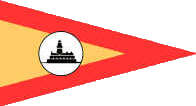 Yankee ClipperMermaid Munster Championship 2023Sat 3rd & Sun 4th June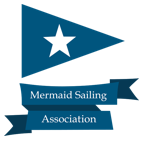 Venue & Organising Authority:Foynes Yacht ClubSAILING INSTRUCTIONS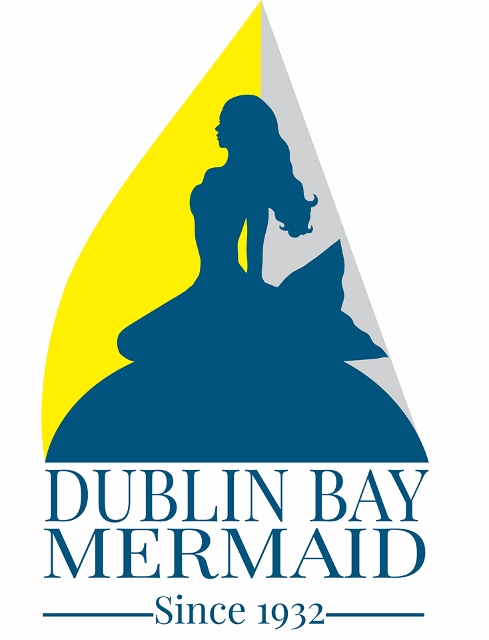 